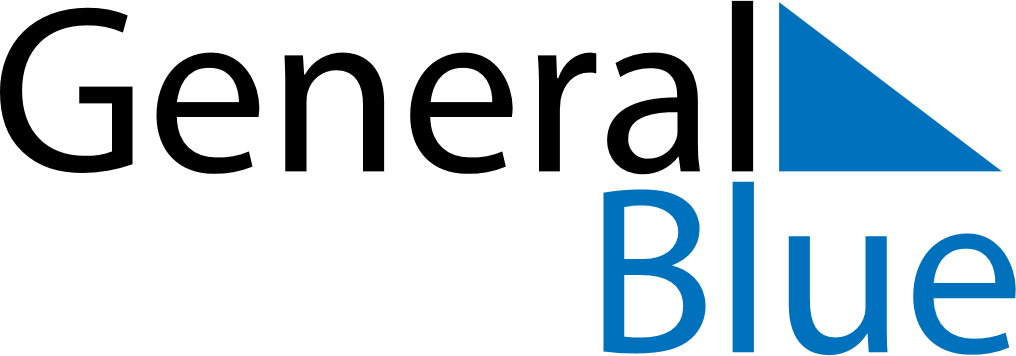 November 2024November 2024November 2024November 2024IcelandIcelandIcelandSundayMondayTuesdayWednesdayThursdayFridayFridaySaturday112345678891011121314151516Icelandic Language Day17181920212222232425262728292930